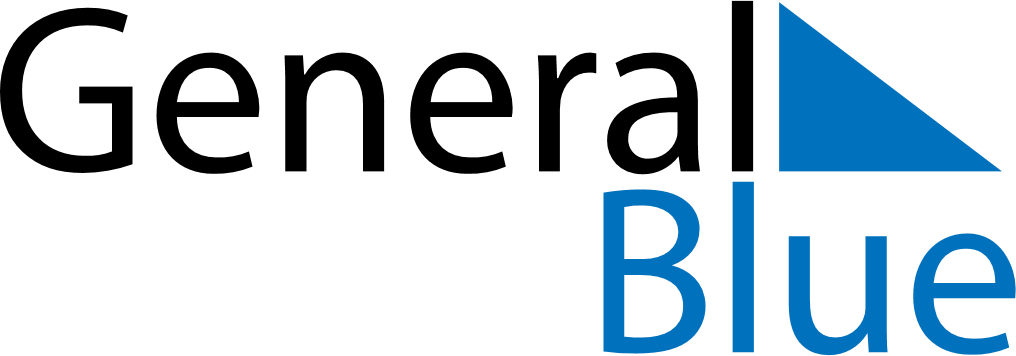 December 1637December 1637December 1637December 1637December 1637SundayMondayTuesdayWednesdayThursdayFridaySaturday12345678910111213141516171819202122232425262728293031